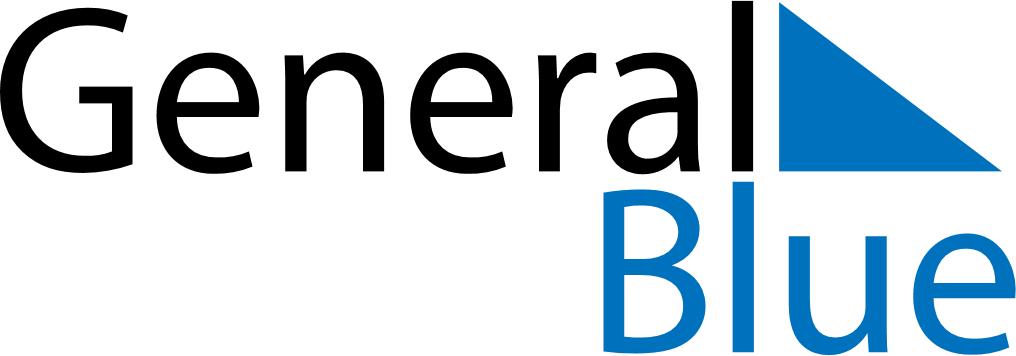 May 2022May 2022May 2022May 2022May 2022May 2022EcuadorEcuadorEcuadorEcuadorEcuadorEcuadorMondayTuesdayWednesdayThursdayFridaySaturdaySunday1Labour Day234567891011121314151617181920212223242526272829The Battle of Pichincha3031NOTES